ВТОРНИК, 25 ОКТЯБРЯ Акция «Бумага – на благо!»Сегодня прошла благотворительная акция по сбору макулатуры в поддержку мобилизованных и военнослужащих. Ученики всех классов приняли в акции активное участие. Все собранные средства будут направлены на приобретение необходимых вещей для участников спецоперации.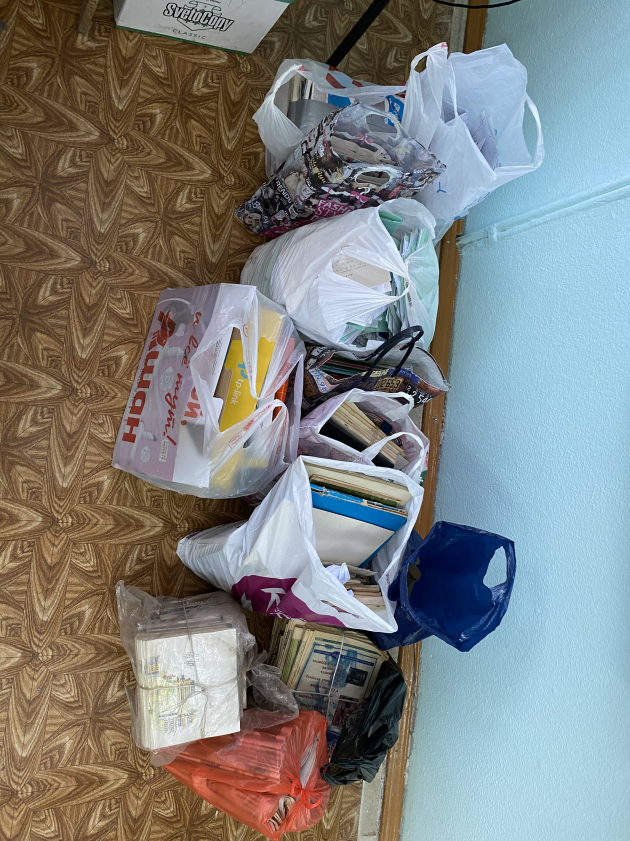 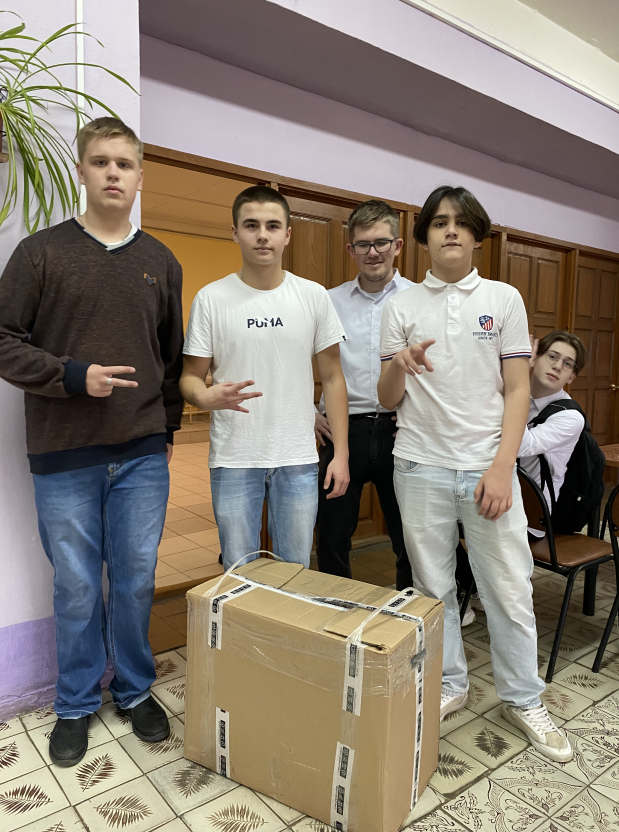 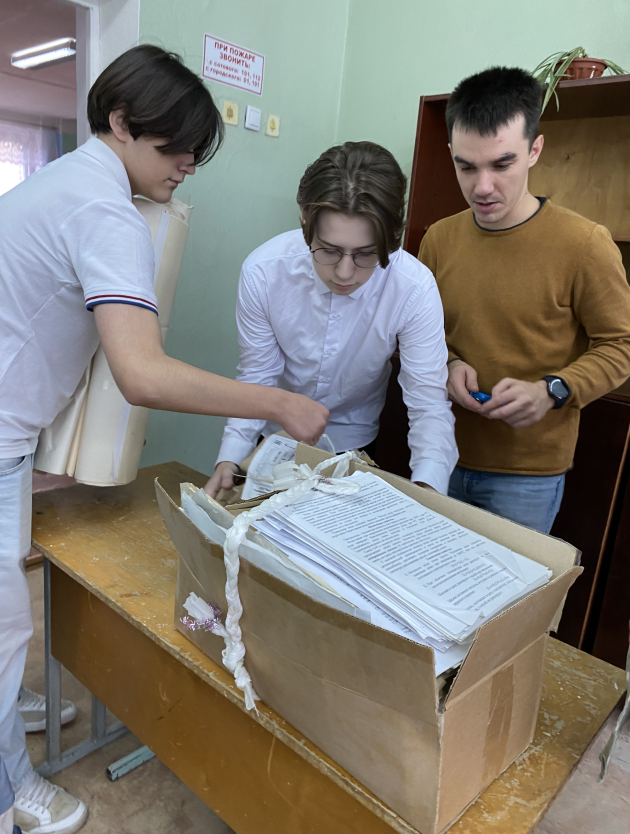 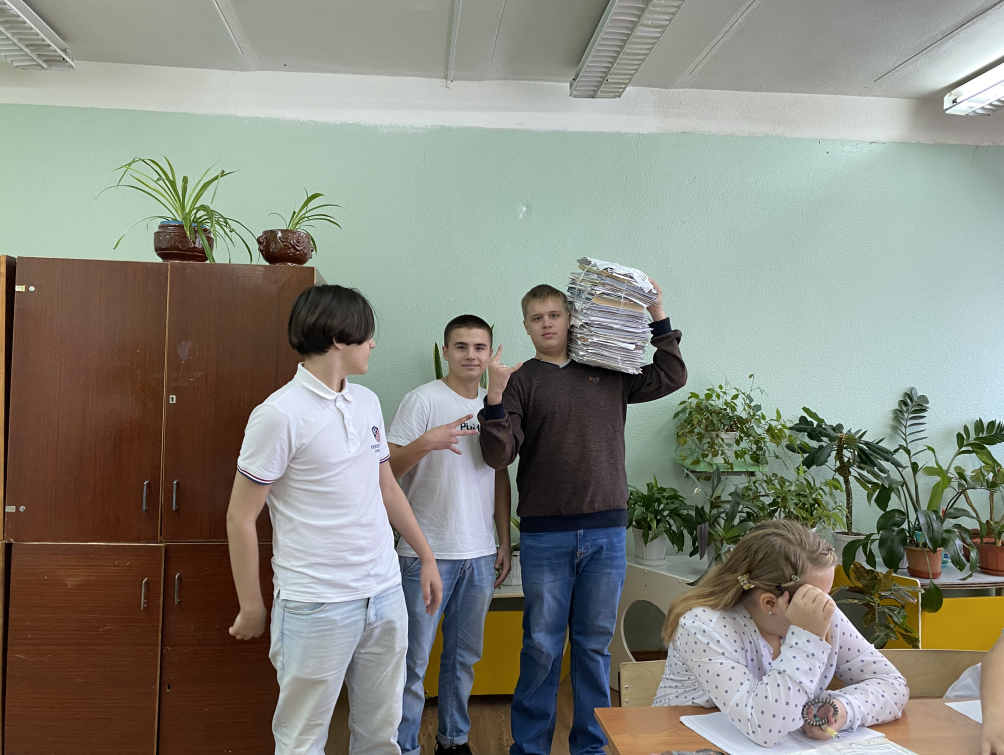 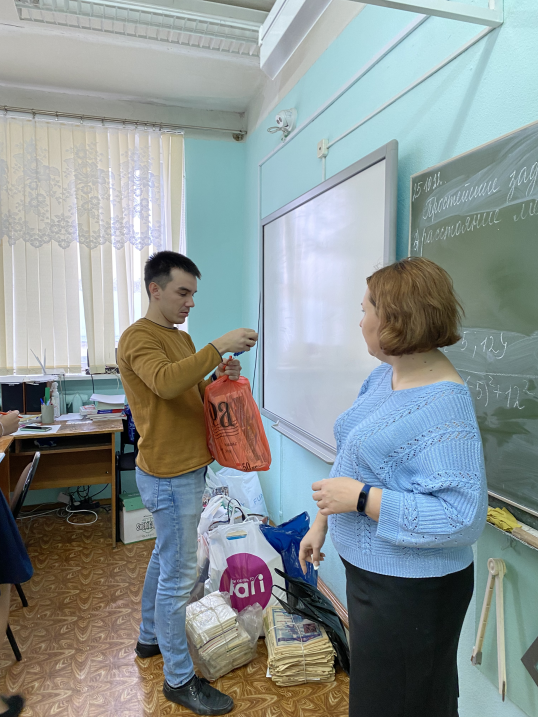 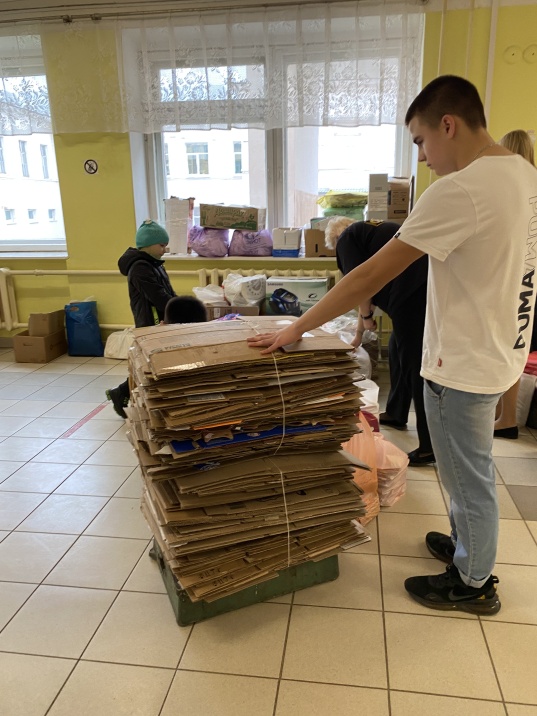 